Manufacturing process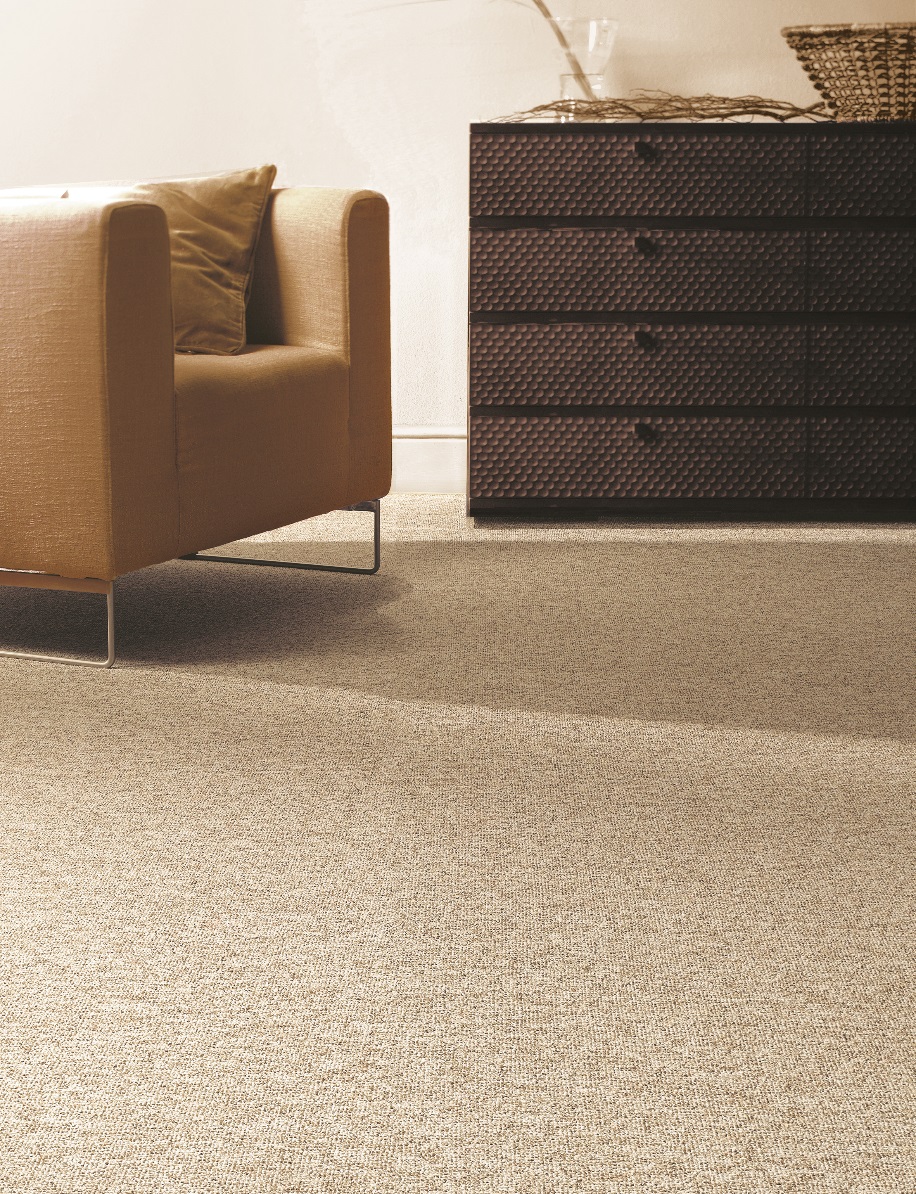 1/10” loop pilePile content50 % PA/ 50 % PPPrimary backingUltratexPile weight± 700 gr./m²Total weight± 1.950 gr./m²Pile height± 4 mmTotal height± 7 mmTuft density/m²± 126 000Width300 + 400 + 500 cmSound insulation± 24 dBFire classEfl (EN 13501-1)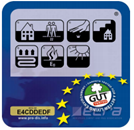 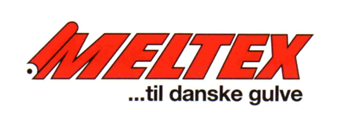 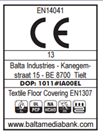 